                        МІНІСТЕРСТВО ОСВІТИ І НАУКИ УКРАЇНИЛьвівський національний університет імені Івана ФранкаФакультет іноземних мовКафедра англійської філологіїЗатвердженоНа засіданні кафедри англійської філології факультету іноземних мовЛьвівського національного університету імені Івана Франка(протокол № 6 від 03.02.2021 р.)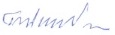                                                                      ________________________________Завідувач кафедри проф. Білинський М.Е. Силабус з навчальної дисципліни «ІНТЕРПРЕТАЦІЯ  ХУДОЖНЬОГО  ТЕКСТУ»,що викладається в межах ОПН другого (магістерського) рівня вищої освіти для здобувачів зі спеціальності035 Філологія; cпеціалізація 035.041 Германські мови та літератури(переклад включно) - перша англійська;ОПП магістр "Англійська та друга іноземні мови і літератури"


лектор  – доцент ВОЙТЮК Світлана Миколаївна(читається з 2015 року)Львів 2021  р.МАГІСТЕРСЬКИЙ   СПЕЦКУРС«ІНТЕРПРЕТАЦІЯ  ХУДОЖНЬОГО  ТЕКСТУ»Лектор – Войтюк (Voitiuk) Світлана Миколаївна, кандидат філологічних наук, доцентСтислий виклад програмиМета курсу - надання слухачам можливості поглибити знання з питань лінгвостилістичного декодування тексту на основі прочитання творів сучасних англомовних письменників. Завдання курсу  -  актуалізація і удосконалення практичних навичок слухачів сприймати, аналізувати, презентувати та обговорювати запропонований обсяг матеріалу у контексті тематичної прагматики спецкурсу.Тематика курсу містить 15 уривків з художньої прози сучасних британських письменників: Aldiss, Brian Wilson, OBE (born 18 August 1925), Berridge, Elizabeth  (3 December 1919 – 2 December 2009) ,	Burnside, John  (born 19 March 1955), (надалі див. Войтюк С.М. Cтилістика у стислому викладі: навчально-методичний посібник англійською мовою / Stylistics in a Concise Format: Guidelined Assignements to Practice and Learn. – Львів: Видавництво Львівського національного університету імені Івана Франка, 2014.  – С. 143-163).Уклала                                   С. М. ВойтюкНазва дисципліниІНТЕРПРЕТАЦІЯ  ХУДОЖНЬОГО  ТЕКСТУ Адреса викладання дисципліниkафедра англійськрої філології ЛНУ імені Івана ФранкаФакультет та кафедра, за якою закріплена дисциплінаkафедра англійськрої філології ЛНУ імені Івана ФранкаГалузь знань, шифр та назва спеціальностігалузь знань 0203 „Гуманітарні науки”, cпеціальність 035 Філологія;cпеціалізація 035.041 Германські мови та літератури (переклад включно) - перша англійська; ОПП магістр "Англійська та друга іноземні мови і літератури"Викладачі дисципліниВОЙТЮК Світлана Миколаївна, к. ф. н., доцентКонтактна інформація викладачівСайт факультету і кафедриОбсяг курсу36 годин аудиторних занять. З них _18_ годин лекцій, ______ годин лабораторних робіт/практичних занять та 18_ годин самостійної роботиКлючові словаGenre of the text, novel, short story, essay, drama, the drama of the absurd Формат курсуОчний /заочний Підсумковий контроль, формазалік в кінці семеструписьмовий/тестовий ПререквізитиДля вивчення курсу студенти потребують базових знань з попередніх мовних і загальноосвітніх дисциплін, достатніх для сприйняття категоріального апарату предмету і розуміння джерел _______________Навчальні методи та техніки, які будуть використовуватися під час викладання курсуПрезентація, лекції, колаборативне навчання (форми – групові проекти, спільні розробки, тьюторство ,  навчальні спільноти і т. д.) проектно-орієнтоване навчання, дискусіяНеобхідне обладнанняІз урахуванням особливостей навчальної дисципліни необхідними є сучасні технічні засоби візуалізації. Критерії оцінювання (окремо для кожного виду навчальної діяльності)Оцінювання проводиться за 100-бальною шкалою. Бали нараховуються за наступним співідношенням: • практичні/самостійні тощо : 25% семестрової оцінки; максимальна кількість балів_____• контрольні заміри (модулі): 25% семестрової оцінки; максимальна кількість балів______ • іспит/залік: 50% семестрової оцінки. Максимальна кількість балів____Підсумкова максимальна кількість балів_100_Письмові роботи: Очікується, що студенти виконають декілька видів письмових робіт (есе, вирішення кейсу). Академічна доброчесність: Очікується, що роботи студентів будуть їх оригінальними дослідженнями чи міркуваннями. Відсутність посилань на використані джерела, фабрикування джерел, списування, втручання в роботу інших студентів становлять, але не обмежують, приклади можливої академічної недоброчесності. Виявлення ознак академічної недоброчесності в письмовій роботі студента є підставою для її незарахуванння викладачем, незалежно від масштабів плагіату чи обману. Відвідання занять є важливою складовою навчання. Очікується, що всі студенти відвідають усі лекції і практичні зайняття курсу. Студенти мають інформувати викладача про неможливість відвідати заняття. У будь-якому випадку студенти зобов’язані дотримуватися усіх строків визначених для виконання усіх видів письмових робіт, передбачених курсом. Література. Уся література, яку студенти не зможуть знайти самостійно, буде надана викладачем виключно в освітніх цілях без права її передачі третім особам. Студенти заохочуються до використання також й іншої літератури та джерел, яких немає серед рекомендованих.Політика виставлення балів. Враховуються бали набрані на поточному тестуванні, самостійній роботі та бали підсумкового тестування. При цьому обов’язково враховуються присутність на заняттях та активність студента під час практичного заняття; недопустимість пропусків та запізнень на заняття; користування мобільним телефоном, планшетом чи іншими мобільними пристроями під час заняття в цілях не пов’язаних з навчанням; списування та плагіат; несвоєчасне виконання поставленого завдання і т. ін.Жодні форми порушення академічної доброчесності не толеруються.